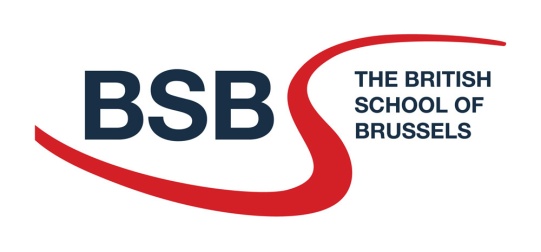 BSB APPLICATION FORMEDUCATION Certificates to prove degree qualifications should be brought to interview.OTHER QUALIFICATIONS AND COURSES ATTENDED (in last four years)LANGUAGES (for proficiency level, please indicate Basic, Intermediate, Fluent or Mother tongue)COMPUTER SKILLS NAMES OF PEOPLE YOU KNOW AT BSBNAMES OF PROFESSIONAL REFEREES            Due to GDPR, please note that you need to request your referees’ approval.Please write a letter in support of your application, which must not exceed the space allowed on this form, describing relevant experience, skills, ..., addressing the person specification and setting out your reasons for applying for this post. (max of 10,000 characters on two sides of A4)Please be aware that if you have a Microsoft version older than 2016, the area for your motivation letter below might be visually limited to one page. However, please note that the full text can be seen and read by the school. If you encounter this issue you might also wish to upload your motivation letter as a separate document with the application form on our website.Appointments are subject to satisfactory DBS/Police checks and references.If you have any information that is relevant to the above checks, please add this to your personal statement (section 9)DECLARATION
How to complete this form.  Click on the grey shaded area and start typing. Press the ‘tab’ button on your keyboard which will take you to the next item on the form.  Thank you.Title of post applied for:      Closing date:       PERSONAL DETAILS (Please use black ink or type) PERSONAL DETAILS (Please use black ink or type) PERSONAL DETAILS (Please use black ink or type) PERSONAL DETAILS (Please use black ink or type) PERSONAL DETAILS (Please use black ink or type) PERSONAL DETAILS (Please use black ink or type) PERSONAL DETAILS (Please use black ink or type)SURNAME:      SURNAME:      SURNAME:      SURNAME:      FIRST NAME(S):      FIRST NAME(S):      FIRST NAME(S):      Preferred title:                Miss  Mr  Mrs  Ms   Dr
     Preferred title:                Miss  Mr  Mrs  Ms   Dr
     Preferred title:                Miss  Mr  Mrs  Ms   Dr
     Preferred title:                Miss  Mr  Mrs  Ms   Dr
     Previous surname(s) (if appropriate):Previous surname(s) (if appropriate):Previous surname(s) (if appropriate):Home address:       Home address:       Home address:       Home address:       Term-time address (if appropriate):       Term-time address (if appropriate):       Term-time address (if appropriate):       Home telephone no:       Home telephone no:       Home telephone no:       Home telephone no:       Mobile telephone no.:      Mobile telephone no.:      Mobile telephone no.:      E-mail address:      E-mail address:      E-mail address:      E-mail address:      Nationality:      Nationality:      Nationality:      Date and place of Birth:      (dd/mm/yyyy)Date and place of Birth:      (dd/mm/yyyy)Date and place of Birth:      (dd/mm/yyyy)Date and place of Birth:      (dd/mm/yyyy)Do you require a work permit?   Yes      No                                                        Not sureDo you require a work permit?   Yes      No                                                        Not sureDo you require a work permit?   Yes      No                                                        Not sureDate most recent DBS/Police check:      (dd/mm/yyyy)Date most recent DBS/Police check:      (dd/mm/yyyy)Date most recent DBS/Police check:      (dd/mm/yyyy)Date most recent DBS/Police check:      (dd/mm/yyyy)Date most recent DBS/Police check:      (dd/mm/yyyy)Date most recent DBS/Police check:      (dd/mm/yyyy)Date most recent DBS/Police check:      (dd/mm/yyyy)PROFESSIONAL EXPERIENCE (in chronological order)PROFESSIONAL EXPERIENCE (in chronological order)PROFESSIONAL EXPERIENCE (in chronological order)PROFESSIONAL EXPERIENCE (in chronological order)PROFESSIONAL EXPERIENCE (in chronological order)PROFESSIONAL EXPERIENCE (in chronological order)PROFESSIONAL EXPERIENCE (in chronological order)Dates (dd/mm/yyyy)    From         ToDates (dd/mm/yyyy)    From         ToTitle of postWork %Name of employerMain activities and responsibilitiesReason for leaving   %   %   %   %   %   %   %   %   %   %   %   %   %Dates (dd/mm/yyyy)  From             ToDates (dd/mm/yyyy)  From             ToUniversity/College/School etcMain subjectsQualificationsGrade/ClassDates (dd/mm/yyyy)   From              ToDates (dd/mm/yyyy)   From              ToEducation Centre or InstitutionCourse title and qualificationLanguageProficiencyProficiencyProficiencyLanguageUnderstandingSpeakingWritingSkillProficiencyNamesRelationshipReferee 1: Referee 2: Referee 3: Name      Name      Name      Address Address Address Capacity/position       Capacity/position      Capacity/position      Telephone Number      Telephone Number      Telephone Number      e-mail      e-mail      e-mail      Relationship:      Relationship:      Relationship:      I certify that my replies are true and correct to the best of my knowledge and belief.  I understand that if I knowingly make any false statements or withhold any relevant information, this may result in subsequent dismissal or the withdrawal of any offer of appointment.I certify that my replies are true and correct to the best of my knowledge and belief.  I understand that if I knowingly make any false statements or withhold any relevant information, this may result in subsequent dismissal or the withdrawal of any offer of appointment.Name:      Date:      “The British School of Brussels is committed to safeguarding and promoting the welfare of children and young people and expects all staff & volunteers to share this commitment” (with reference to the most recent KCSIE)